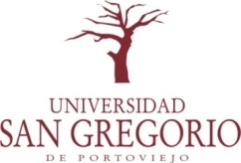 CARRERA DE …….SYLLABUS DEL CURSO LÓGICAS DEL PENSAMIENTOCÓDIGO Y NÚMERO DE CRÉDITOS:DESCRIPCIÓN DEL CURSOLa Comunicación Científica nos permite recapacitar sobre el quehacer educativo del profesor y del educando, pues ambos tienen la responsabilidad del  aprendizaje en sus manos. El aprendizaje de cómo enseñarle a aprehender (profesor) y cómo aprehender (estudiante). Esta interacción permitirá al actor educativo desenvolverse con eficacia y eficiencia en una sociedad pluralista y globalizada y en consecuencia compleja.Saber comunicarse estratégicamente  generará más posibilidades de éxito, pues cada acto comunicativo tiene su existencia en el uso de una lengua oral o escrita en una situación real determinada con la participación de por lo menos dos personas. La propuesta de esta asignatura es desarrollar habilidades de comprensión y de comunicación ORAL Y ESCRITA a través de la distinción de conceptos básicos y de la apropiación de estrategias de pensamiento y procesamiento de la información. Pues se sabe que la comprensión del entorno se da por la interacción dinámica de tres factores: texto (en su acepción más amplia) que involucra un “autor”, lector y la situación comunicativa.  En sí, busca que el estudiante construya sentidos y significados de lo que lee, escribe, habla, escucha y ve (lo icónico)PRERREQUISITOS Y CORREQUISITOS:TEXTO Y OTRAS REFERENCIAS REQUERIDAS PARA EL DICTADO DEL CURSOTEXTO GUIA:Ministerio de Educación del Ecuador. (2010) Curso de lectura crítica: Estrategias de comprensión lectora.OTRAS REFERENCIAS Ministerio de Educación del Ecuador. (2009) Curso de Didáctica del Pensamiento Crítico.Niño Rojas, Víctor Miguel. (2008). Competencias en la comunicación.Sánchez Amestoy, Alfredo. (2011) Desarrollo del pensamiento. Comprensión de la lectura y adquisición de conocimiento.Sánchez Amestoy, Alfredo. (2011) Desarrollo del pensamiento. Organización del pensamiento.OBJETIVOS GENERALES DEL CURSO(RESULTADOS DEL APRENDIZAJE DEL CURSO) 1.-  Interpretar la comunicación y el lenguaje  (Nivel Taxonómico: Comprensión).2.- Interpretar la lingüística del texto,  la lectura comprensiva y el texto científico. (Nivel Taxonómico: Comprensión).3.- Utilizar el texto científico y producción del conocimiento. (Nivel Taxonómico: Aplicación).TÓPICOS O TEMAS CUBIERTOS HORARIO DE CLASE/LABORATORIOSon cuatro sesiones de una hora a la semana, 32 horas en cada parcial, dando un total de 64 horas en el semestre.8.-CONTRIBUCIÓN DEL CURSO EN LA FORMACIÓN DE PROFESIONALPreparar al estudiante para que pueda procesar la información de cualquier área del saber a través de la aplicación  de estrategias lectoras en los cuatro niveles de lectura: literal, inferencial, analógico y crítico valorativo; además proporciona los recursos necesarios para la escritura  de síntesis de textos, parafraseo, la redacción de un ensayo con las normas técnicas de cita o referencia de autores. Estos niveles, técnicas y estrategias  permitirán al educando adquirir conocimientos, discernir entre ellos y apropiarse de los esenciales, lo que le asegurará un escenario educativo más favorable en su quehacer educativo. El enfoque que se seguirá es el aprender haciendo, el aprender a aprender a través del modelo constructivismo  y el enfoque comunicativo.9.- RELACIÓN DEL CURSO CON LOS RESULTADOS DEL APRENDIZAJE: 10.-   ESTRATEGIAS METODOLOGICAS:La asignatura será abordada a través de técnicas activas que potencien la participación permanente de los y las  estudiantes en los procesos de aprendizaje; se dará énfasis a la reflexión y a la crítica propositiva. Se utilizarán las siguientes técnicas:•	Mesas redondas•	Trabajos grupales e individuales•	Trabajos de investigación•	Conferencias•	Presentaciones en Power point•	Organizadores gráficos •	Lectura comentada•	Exposiciones •	Foro•	Bibliotecas•	Internet11.- EVALUACIÓN DEL CURSO. 12.-RESPONSABLE DE LA ELABORACIÓN DEL SYLLABUS Y FECHA DE ELABORACIÓNCódigo: Créditos4PRERREQUISITONingunoCORREQUISITONingunoSESIONLECTURA PREVIA6Lingüística del texto.10La Lingüística del texto.15El texto científico.24Citas textuales.30El método APA.TEMASHORASHORASPRIMER PARCIAL        32        32UNIDAD 1: Comunicación y Lenguaje.88UNIDAD 2: Lingüística del texto.UNIDAD 2: Lingüística del texto.12UNIDAD 3: Lectura comprensiva.UNIDAD 3: Lectura comprensiva.12SEGUNDO PARCIALSEGUNDO PARCIAL        32UNIDAD 4: El texto científico.UNIDAD 4: El texto científico.10UNIDAD 5: Indagación y producción del conocimiento.UNIDAD 5: Indagación y producción del conocimiento.10UNIDAD 6: Citas textuales.UNIDAD 6: Citas textuales.6UNIDAD 7: El método APAUNIDAD 7: El método APA6TOTALTOTAL64RESULTADOS DE APRENDIZAJECONTRIBUCIÓN (ALTA, MEDIA, BAJA)RESULTADOS DE APRENDIZAJE DEL CURSOEL ESTUDIANTE DEBE:Capaz de comunicarse eficientemente tanto oral como en forma escrita a partir del procesamiento de información y nuevos conocimientos.ALTA1,2 y 3Desarrollar trabajos intra y extra-aula mediante guías de investigación de manera individual y  grupal.b) Contextualizar la comunicación en su interacción con los miembros de la sociedad.c) Aplicar los tipos de textos y la función del lenguaje.d) Habilidad para aplicar los niveles de lecturas en función de la comprensión de los textos y su evaluación.Media3Elaborar investigaciones, ensayos y exposiciones de manera individual y grupal.e) Habilidad para trabajar de forma individual y como miembro de equipos interdisciplinarios en diversos entornos culturales y sociales.f) Comprender la diferencia entre inferencias generadas por la información implícita del texto y por las elaboradas por el lector.g) Mantener valores éticos, culturales, ambientales y sociales en el desempeño de sus actividades profesionales.h) Reconocer La importancia del texto científico en la formación profesional. Media2Desarrollar investigaciones mediante guías de investigación en  grupos de trabajo.i) Compromiso con la calidad, puntualidad y la actualización profesional durante toda su vida.j) Distinguir un texto científico entre otros textos.k) Utilizar herramientas tecnológicas de punta para el desarrollo de sus actividades académicas, con un mayor grado de análisis, reflexión e investigación.Primer Parcial Segundo ParcialRecuperación Trabajo individual 40%Lecciones 10%10%Aportes  5%  5%Deberes  5%  5%Talleres de clases10%10%Estudio de casos10%10%Trabajo de investigación  20% Proyectos  5%  5%Exposiciones15%15%Examen escrito 40%Total 100%100%100%Profesor Coordinadorde CarreraDirección GeneralAcadémicaFecha: Fecha: